RIMC 023_Borang Permohonan Belian Aset Penyelidikan_Pindahan 29032023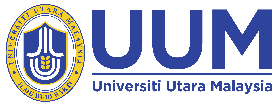 PUSAT PENGURUSAN PENYELIDIKAN DAN INOVASI (RIMC)RIMC 023 - BORANG PERMOHONAN BELIAN ASET PENYELIDIKAN/PERUNDINGANPUSAT PENGURUSAN PENYELIDIKAN DAN INOVASI (RIMC)RIMC 023 - BORANG PERMOHONAN BELIAN ASET PENYELIDIKAN/PERUNDINGANPUSAT PENGURUSAN PENYELIDIKAN DAN INOVASI (RIMC)RIMC 023 - BORANG PERMOHONAN BELIAN ASET PENYELIDIKAN/PERUNDINGANPUSAT PENGURUSAN PENYELIDIKAN DAN INOVASI (RIMC)RIMC 023 - BORANG PERMOHONAN BELIAN ASET PENYELIDIKAN/PERUNDINGANPUSAT PENGURUSAN PENYELIDIKAN DAN INOVASI (RIMC)RIMC 023 - BORANG PERMOHONAN BELIAN ASET PENYELIDIKAN/PERUNDINGANPUSAT PENGURUSAN PENYELIDIKAN DAN INOVASI (RIMC)RIMC 023 - BORANG PERMOHONAN BELIAN ASET PENYELIDIKAN/PERUNDINGANMAKLUMAT PERMOHONANMAKLUMAT PERMOHONANMAKLUMAT PERMOHONANMAKLUMAT PERMOHONANMAKLUMAT PERMOHONANMAKLUMAT PERMOHONANMAKLUMAT PERMOHONANMAKLUMAT PERMOHONANMAKLUMAT PERMOHONANNAMANAMANAMANO PEKERJANO PEKERJANO PEKERJAPTJPTJPTJKOD S/OKOD S/OKOD S/OJENIS GERANJENIS GERANJENIS GERANB. MAKLUMAT PERMOHONAN BELIANB. MAKLUMAT PERMOHONAN BELIANB. MAKLUMAT PERMOHONAN BELIANB. MAKLUMAT PERMOHONAN BELIANB. MAKLUMAT PERMOHONAN BELIANB. MAKLUMAT PERMOHONAN BELIANB. MAKLUMAT PERMOHONAN BELIANB. MAKLUMAT PERMOHONAN BELIANB. MAKLUMAT PERMOHONAN BELIANBILJENIS PERKARA/SPESIFIKASIJENIS PERKARA/SPESIFIKASIJENIS PERKARA/SPESIFIKASIJENIS PERKARA/SPESIFIKASIKUANTITIANGGARANHARGAANGGARANHARGACATATAN*** Sila lampirkan 3 sebut harga dari 3 pembekal (bagi pembelian kurang dari RM20,000)*** Sila lampirkan 3 sebut harga dari 3 pembekal (bagi pembelian kurang dari RM20,000)*** Sila lampirkan 3 sebut harga dari 3 pembekal (bagi pembelian kurang dari RM20,000)*** Sila lampirkan 3 sebut harga dari 3 pembekal (bagi pembelian kurang dari RM20,000)JUMLAHJUMLAHJUMLAHJUMLAHJUMLAHJUMLAHTujuan Pembelian:Justikasi Pembelian ______________________________________________________________________________________________
______________________________________________________________________________________________
______________________________________________________________________________________________Tujuan Pembelian:Justikasi Pembelian ______________________________________________________________________________________________
______________________________________________________________________________________________
______________________________________________________________________________________________Tujuan Pembelian:Justikasi Pembelian ______________________________________________________________________________________________
______________________________________________________________________________________________
______________________________________________________________________________________________Tujuan Pembelian:Justikasi Pembelian ______________________________________________________________________________________________
______________________________________________________________________________________________
______________________________________________________________________________________________Tujuan Pembelian:Justikasi Pembelian ______________________________________________________________________________________________
______________________________________________________________________________________________
______________________________________________________________________________________________Tujuan Pembelian:Justikasi Pembelian ______________________________________________________________________________________________
______________________________________________________________________________________________
______________________________________________________________________________________________Tujuan Pembelian:Justikasi Pembelian ______________________________________________________________________________________________
______________________________________________________________________________________________
______________________________________________________________________________________________Tujuan Pembelian:Justikasi Pembelian ______________________________________________________________________________________________
______________________________________________________________________________________________
______________________________________________________________________________________________Tujuan Pembelian:Justikasi Pembelian ______________________________________________________________________________________________
______________________________________________________________________________________________
______________________________________________________________________________________________C.MAKLUMAT ASET / INVENTORI YANG TELAH DIBELIC.MAKLUMAT ASET / INVENTORI YANG TELAH DIBELIC.MAKLUMAT ASET / INVENTORI YANG TELAH DIBELIC.MAKLUMAT ASET / INVENTORI YANG TELAH DIBELIC.MAKLUMAT ASET / INVENTORI YANG TELAH DIBELIC.MAKLUMAT ASET / INVENTORI YANG TELAH DIBELIC.MAKLUMAT ASET / INVENTORI YANG TELAH DIBELIC.MAKLUMAT ASET / INVENTORI YANG TELAH DIBELIC.MAKLUMAT ASET / INVENTORI YANG TELAH DIBELI Pernah membeli aset?  Pernah membeli aset?  Pernah membeli aset?  Pernah membeli aset?  Pernah membeli aset?  Pernah membeli aset?  Pernah membeli aset?  Pernah membeli aset?  Pernah membeli aset? BilKod S/OJenis / PerkaraJenis / PerkaraStatus AsetStatus AsetStatus AsetNO. Rujukan AsetNO. Rujukan Aset1.2.*Sila tambah di helaian lain jika ruangan yang disediakan tidak mencukupi.	_______________________							______________________
             Tandatangan & Cap Rasmi							                  Tarikh            **Tandatangan original diperlukan*Sila tambah di helaian lain jika ruangan yang disediakan tidak mencukupi.	_______________________							______________________
             Tandatangan & Cap Rasmi							                  Tarikh            **Tandatangan original diperlukan*Sila tambah di helaian lain jika ruangan yang disediakan tidak mencukupi.	_______________________							______________________
             Tandatangan & Cap Rasmi							                  Tarikh            **Tandatangan original diperlukan*Sila tambah di helaian lain jika ruangan yang disediakan tidak mencukupi.	_______________________							______________________
             Tandatangan & Cap Rasmi							                  Tarikh            **Tandatangan original diperlukan*Sila tambah di helaian lain jika ruangan yang disediakan tidak mencukupi.	_______________________							______________________
             Tandatangan & Cap Rasmi							                  Tarikh            **Tandatangan original diperlukan*Sila tambah di helaian lain jika ruangan yang disediakan tidak mencukupi.	_______________________							______________________
             Tandatangan & Cap Rasmi							                  Tarikh            **Tandatangan original diperlukan*Sila tambah di helaian lain jika ruangan yang disediakan tidak mencukupi.	_______________________							______________________
             Tandatangan & Cap Rasmi							                  Tarikh            **Tandatangan original diperlukan*Sila tambah di helaian lain jika ruangan yang disediakan tidak mencukupi.	_______________________							______________________
             Tandatangan & Cap Rasmi							                  Tarikh            **Tandatangan original diperlukan*Sila tambah di helaian lain jika ruangan yang disediakan tidak mencukupi.	_______________________							______________________
             Tandatangan & Cap Rasmi							                  Tarikh            **Tandatangan original diperlukanD. SEMAKAN PEGAWAID. SEMAKAN PEGAWAID. SEMAKAN PEGAWAID. SEMAKAN PEGAWAID. SEMAKAN PEGAWAID. SEMAKAN PEGAWAID. SEMAKAN PEGAWAID. SEMAKAN PEGAWAID. SEMAKAN PEGAWAIPermohonan disokong / tidak disokongUlasan: ……………………………………………………………………………………………………………………………	……………………………………………………………………………………………………………………………	_________________________							_______________________
	Tandatangan & Cap Rasmi							                  TarikhPermohonan disokong / tidak disokongUlasan: ……………………………………………………………………………………………………………………………	……………………………………………………………………………………………………………………………	_________________________							_______________________
	Tandatangan & Cap Rasmi							                  TarikhPermohonan disokong / tidak disokongUlasan: ……………………………………………………………………………………………………………………………	……………………………………………………………………………………………………………………………	_________________________							_______________________
	Tandatangan & Cap Rasmi							                  TarikhPermohonan disokong / tidak disokongUlasan: ……………………………………………………………………………………………………………………………	……………………………………………………………………………………………………………………………	_________________________							_______________________
	Tandatangan & Cap Rasmi							                  TarikhPermohonan disokong / tidak disokongUlasan: ……………………………………………………………………………………………………………………………	……………………………………………………………………………………………………………………………	_________________________							_______________________
	Tandatangan & Cap Rasmi							                  TarikhPermohonan disokong / tidak disokongUlasan: ……………………………………………………………………………………………………………………………	……………………………………………………………………………………………………………………………	_________________________							_______________________
	Tandatangan & Cap Rasmi							                  TarikhPermohonan disokong / tidak disokongUlasan: ……………………………………………………………………………………………………………………………	……………………………………………………………………………………………………………………………	_________________________							_______________________
	Tandatangan & Cap Rasmi							                  TarikhPermohonan disokong / tidak disokongUlasan: ……………………………………………………………………………………………………………………………	……………………………………………………………………………………………………………………………	_________________________							_______________________
	Tandatangan & Cap Rasmi							                  TarikhPermohonan disokong / tidak disokongUlasan: ……………………………………………………………………………………………………………………………	……………………………………………………………………………………………………………………………	_________________________							_______________________
	Tandatangan & Cap Rasmi							                  TarikhE. PERAKUAN TIMBALAN PENGARAH / PENGARAHE. PERAKUAN TIMBALAN PENGARAH / PENGARAHE. PERAKUAN TIMBALAN PENGARAH / PENGARAHE. PERAKUAN TIMBALAN PENGARAH / PENGARAHE. PERAKUAN TIMBALAN PENGARAH / PENGARAHE. PERAKUAN TIMBALAN PENGARAH / PENGARAHE. PERAKUAN TIMBALAN PENGARAH / PENGARAHE. PERAKUAN TIMBALAN PENGARAH / PENGARAHE. PERAKUAN TIMBALAN PENGARAH / PENGARAHSaya telah menyemak dan meneliti kertas cadangan yang dikemukakan. Saya dengan ini:Ulasan: ……………………………………………………………………………………………………………………………	……………………………………………………………………………………………………………………………	_________________________							_______________________
	Tandatangan & Cap Rasmi							                 TarikhSaya telah menyemak dan meneliti kertas cadangan yang dikemukakan. Saya dengan ini:Ulasan: ……………………………………………………………………………………………………………………………	……………………………………………………………………………………………………………………………	_________________________							_______________________
	Tandatangan & Cap Rasmi							                 TarikhSaya telah menyemak dan meneliti kertas cadangan yang dikemukakan. Saya dengan ini:Ulasan: ……………………………………………………………………………………………………………………………	……………………………………………………………………………………………………………………………	_________________________							_______________________
	Tandatangan & Cap Rasmi							                 TarikhSaya telah menyemak dan meneliti kertas cadangan yang dikemukakan. Saya dengan ini:Ulasan: ……………………………………………………………………………………………………………………………	……………………………………………………………………………………………………………………………	_________________________							_______________________
	Tandatangan & Cap Rasmi							                 TarikhSaya telah menyemak dan meneliti kertas cadangan yang dikemukakan. Saya dengan ini:Ulasan: ……………………………………………………………………………………………………………………………	……………………………………………………………………………………………………………………………	_________________________							_______________________
	Tandatangan & Cap Rasmi							                 TarikhSaya telah menyemak dan meneliti kertas cadangan yang dikemukakan. Saya dengan ini:Ulasan: ……………………………………………………………………………………………………………………………	……………………………………………………………………………………………………………………………	_________________________							_______________________
	Tandatangan & Cap Rasmi							                 TarikhSaya telah menyemak dan meneliti kertas cadangan yang dikemukakan. Saya dengan ini:Ulasan: ……………………………………………………………………………………………………………………………	……………………………………………………………………………………………………………………………	_________________________							_______________________
	Tandatangan & Cap Rasmi							                 TarikhSaya telah menyemak dan meneliti kertas cadangan yang dikemukakan. Saya dengan ini:Ulasan: ……………………………………………………………………………………………………………………………	……………………………………………………………………………………………………………………………	_________________________							_______________________
	Tandatangan & Cap Rasmi							                 TarikhSaya telah menyemak dan meneliti kertas cadangan yang dikemukakan. Saya dengan ini:Ulasan: ……………………………………………………………………………………………………………………………	……………………………………………………………………………………………………………………………	_________________________							_______________________
	Tandatangan & Cap Rasmi							                 TarikhF. KELULUSAN/SOKONGAN TIMBALAN NAIB CANSELOR (PENYELIDIKAN DAN INOVASI)F. KELULUSAN/SOKONGAN TIMBALAN NAIB CANSELOR (PENYELIDIKAN DAN INOVASI)F. KELULUSAN/SOKONGAN TIMBALAN NAIB CANSELOR (PENYELIDIKAN DAN INOVASI)F. KELULUSAN/SOKONGAN TIMBALAN NAIB CANSELOR (PENYELIDIKAN DAN INOVASI)F. KELULUSAN/SOKONGAN TIMBALAN NAIB CANSELOR (PENYELIDIKAN DAN INOVASI)F. KELULUSAN/SOKONGAN TIMBALAN NAIB CANSELOR (PENYELIDIKAN DAN INOVASI)F. KELULUSAN/SOKONGAN TIMBALAN NAIB CANSELOR (PENYELIDIKAN DAN INOVASI)F. KELULUSAN/SOKONGAN TIMBALAN NAIB CANSELOR (PENYELIDIKAN DAN INOVASI)F. KELULUSAN/SOKONGAN TIMBALAN NAIB CANSELOR (PENYELIDIKAN DAN INOVASI)Saya telah menyemak dan meneliti kertas cadangan yang dikemukakan. Saya dengan ini:Ulasan: ……………………………………………………………………………………………………………………………	……………………………………………………………………………………………………………………………	_________________________							_______________________
	Timbalan Naib Canselor (Penyelidikan dan Inovasi)                                                                   TarikhSaya telah menyemak dan meneliti kertas cadangan yang dikemukakan. Saya dengan ini:Ulasan: ……………………………………………………………………………………………………………………………	……………………………………………………………………………………………………………………………	_________________________							_______________________
	Timbalan Naib Canselor (Penyelidikan dan Inovasi)                                                                   TarikhSaya telah menyemak dan meneliti kertas cadangan yang dikemukakan. Saya dengan ini:Ulasan: ……………………………………………………………………………………………………………………………	……………………………………………………………………………………………………………………………	_________________________							_______________________
	Timbalan Naib Canselor (Penyelidikan dan Inovasi)                                                                   TarikhSaya telah menyemak dan meneliti kertas cadangan yang dikemukakan. Saya dengan ini:Ulasan: ……………………………………………………………………………………………………………………………	……………………………………………………………………………………………………………………………	_________________________							_______________________
	Timbalan Naib Canselor (Penyelidikan dan Inovasi)                                                                   TarikhSaya telah menyemak dan meneliti kertas cadangan yang dikemukakan. Saya dengan ini:Ulasan: ……………………………………………………………………………………………………………………………	……………………………………………………………………………………………………………………………	_________________________							_______________________
	Timbalan Naib Canselor (Penyelidikan dan Inovasi)                                                                   TarikhSaya telah menyemak dan meneliti kertas cadangan yang dikemukakan. Saya dengan ini:Ulasan: ……………………………………………………………………………………………………………………………	……………………………………………………………………………………………………………………………	_________________________							_______________________
	Timbalan Naib Canselor (Penyelidikan dan Inovasi)                                                                   TarikhSaya telah menyemak dan meneliti kertas cadangan yang dikemukakan. Saya dengan ini:Ulasan: ……………………………………………………………………………………………………………………………	……………………………………………………………………………………………………………………………	_________________________							_______________________
	Timbalan Naib Canselor (Penyelidikan dan Inovasi)                                                                   TarikhSaya telah menyemak dan meneliti kertas cadangan yang dikemukakan. Saya dengan ini:Ulasan: ……………………………………………………………………………………………………………………………	……………………………………………………………………………………………………………………………	_________________________							_______________________
	Timbalan Naib Canselor (Penyelidikan dan Inovasi)                                                                   TarikhSaya telah menyemak dan meneliti kertas cadangan yang dikemukakan. Saya dengan ini:Ulasan: ……………………………………………………………………………………………………………………………	……………………………………………………………………………………………………………………………	_________________________							_______________________
	Timbalan Naib Canselor (Penyelidikan dan Inovasi)                                                                   TarikhG. KELULUSAN NAIB CANSELORG. KELULUSAN NAIB CANSELORG. KELULUSAN NAIB CANSELORG. KELULUSAN NAIB CANSELORG. KELULUSAN NAIB CANSELORG. KELULUSAN NAIB CANSELORG. KELULUSAN NAIB CANSELORG. KELULUSAN NAIB CANSELORG. KELULUSAN NAIB CANSELORSaya telah menyemak dan meneliti cadangan yang dikemukakan. Saya dengan ini:   Meluluskan      Meluluskan dengan pindaan                                   Tidak meluluskan      Lain-lain:..................................................................                                    Nama Perolehan: 	<tajuk>Tarikh Program: 	Kod SO: Jumlah Kelulusan Kewangan : RM X, XXX.XXUlasan:(nyatakan ulasan keputusan)________________________________________________________________________________________________________________________________________________________________________________________________________________________________________________________________________________________________________________________________________________________________________________________________________________________________Naib CanselorUniversiti Utara MalaysiaTarikh:Saya telah menyemak dan meneliti cadangan yang dikemukakan. Saya dengan ini:   Meluluskan      Meluluskan dengan pindaan                                   Tidak meluluskan      Lain-lain:..................................................................                                    Nama Perolehan: 	<tajuk>Tarikh Program: 	Kod SO: Jumlah Kelulusan Kewangan : RM X, XXX.XXUlasan:(nyatakan ulasan keputusan)________________________________________________________________________________________________________________________________________________________________________________________________________________________________________________________________________________________________________________________________________________________________________________________________________________________________Naib CanselorUniversiti Utara MalaysiaTarikh:Saya telah menyemak dan meneliti cadangan yang dikemukakan. Saya dengan ini:   Meluluskan      Meluluskan dengan pindaan                                   Tidak meluluskan      Lain-lain:..................................................................                                    Nama Perolehan: 	<tajuk>Tarikh Program: 	Kod SO: Jumlah Kelulusan Kewangan : RM X, XXX.XXUlasan:(nyatakan ulasan keputusan)________________________________________________________________________________________________________________________________________________________________________________________________________________________________________________________________________________________________________________________________________________________________________________________________________________________________Naib CanselorUniversiti Utara MalaysiaTarikh:Saya telah menyemak dan meneliti cadangan yang dikemukakan. Saya dengan ini:   Meluluskan      Meluluskan dengan pindaan                                   Tidak meluluskan      Lain-lain:..................................................................                                    Nama Perolehan: 	<tajuk>Tarikh Program: 	Kod SO: Jumlah Kelulusan Kewangan : RM X, XXX.XXUlasan:(nyatakan ulasan keputusan)________________________________________________________________________________________________________________________________________________________________________________________________________________________________________________________________________________________________________________________________________________________________________________________________________________________________Naib CanselorUniversiti Utara MalaysiaTarikh:Saya telah menyemak dan meneliti cadangan yang dikemukakan. Saya dengan ini:   Meluluskan      Meluluskan dengan pindaan                                   Tidak meluluskan      Lain-lain:..................................................................                                    Nama Perolehan: 	<tajuk>Tarikh Program: 	Kod SO: Jumlah Kelulusan Kewangan : RM X, XXX.XXUlasan:(nyatakan ulasan keputusan)________________________________________________________________________________________________________________________________________________________________________________________________________________________________________________________________________________________________________________________________________________________________________________________________________________________________Naib CanselorUniversiti Utara MalaysiaTarikh:Saya telah menyemak dan meneliti cadangan yang dikemukakan. Saya dengan ini:   Meluluskan      Meluluskan dengan pindaan                                   Tidak meluluskan      Lain-lain:..................................................................                                    Nama Perolehan: 	<tajuk>Tarikh Program: 	Kod SO: Jumlah Kelulusan Kewangan : RM X, XXX.XXUlasan:(nyatakan ulasan keputusan)________________________________________________________________________________________________________________________________________________________________________________________________________________________________________________________________________________________________________________________________________________________________________________________________________________________________Naib CanselorUniversiti Utara MalaysiaTarikh:Saya telah menyemak dan meneliti cadangan yang dikemukakan. Saya dengan ini:   Meluluskan      Meluluskan dengan pindaan                                   Tidak meluluskan      Lain-lain:..................................................................                                    Nama Perolehan: 	<tajuk>Tarikh Program: 	Kod SO: Jumlah Kelulusan Kewangan : RM X, XXX.XXUlasan:(nyatakan ulasan keputusan)________________________________________________________________________________________________________________________________________________________________________________________________________________________________________________________________________________________________________________________________________________________________________________________________________________________________Naib CanselorUniversiti Utara MalaysiaTarikh:Saya telah menyemak dan meneliti cadangan yang dikemukakan. Saya dengan ini:   Meluluskan      Meluluskan dengan pindaan                                   Tidak meluluskan      Lain-lain:..................................................................                                    Nama Perolehan: 	<tajuk>Tarikh Program: 	Kod SO: Jumlah Kelulusan Kewangan : RM X, XXX.XXUlasan:(nyatakan ulasan keputusan)________________________________________________________________________________________________________________________________________________________________________________________________________________________________________________________________________________________________________________________________________________________________________________________________________________________________Naib CanselorUniversiti Utara MalaysiaTarikh:Saya telah menyemak dan meneliti cadangan yang dikemukakan. Saya dengan ini:   Meluluskan      Meluluskan dengan pindaan                                   Tidak meluluskan      Lain-lain:..................................................................                                    Nama Perolehan: 	<tajuk>Tarikh Program: 	Kod SO: Jumlah Kelulusan Kewangan : RM X, XXX.XXUlasan:(nyatakan ulasan keputusan)________________________________________________________________________________________________________________________________________________________________________________________________________________________________________________________________________________________________________________________________________________________________________________________________________________________________Naib CanselorUniversiti Utara MalaysiaTarikh: